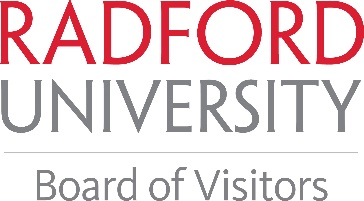 EXECUTIVE COMMITTEE MEETING11:30 a.m. **SEPTEMBER 29, 2022MARY ANN JENNINGS HOVIS MEMORIAL BOARD ROOMTHIRD FLOOR, MARTIN HALL, RADFORD, VADRAFTAGENDACALL TO ORDER					Dr. Debra K. McMahon, ChairDISCUSSION -  STRUCTURE				Dr. Debra K. McMahon, ChairOF BOARD COMMITTEES				Dr. Bret Danilowicz, PresidentNEXT STEPS						Dr. Debra K. McMahon, Chair								Dr. Bret Danilowicz, PresidentADJOURNMENT					Dr. Debra K. McMahon, Chair**All start times for committees are approximate only. Meetings may begin either before or after the listed approximate start time as committee members are ready to proceed.  	EXECUTIVE COMMITTEE:
	Dr. Debra K. McMahon, RectorDr. Jay A. Brown, Vice RectorMr. Robert A. Archer, (Ex officio)Dr. Rachel Fowlkes, (AERC)Mr. Mark S. Lawrence, (SSC)Mr. David A. Smith, (GAAC)Mr. Marquett Smith, (BAAC)Ms. Lisa Throckmorton, (AUREM)